Violins & Violas Bow Hold Checklist:Pinky on its tip on top of the bowFirst three fingers relaxed and curved over the bow and tilted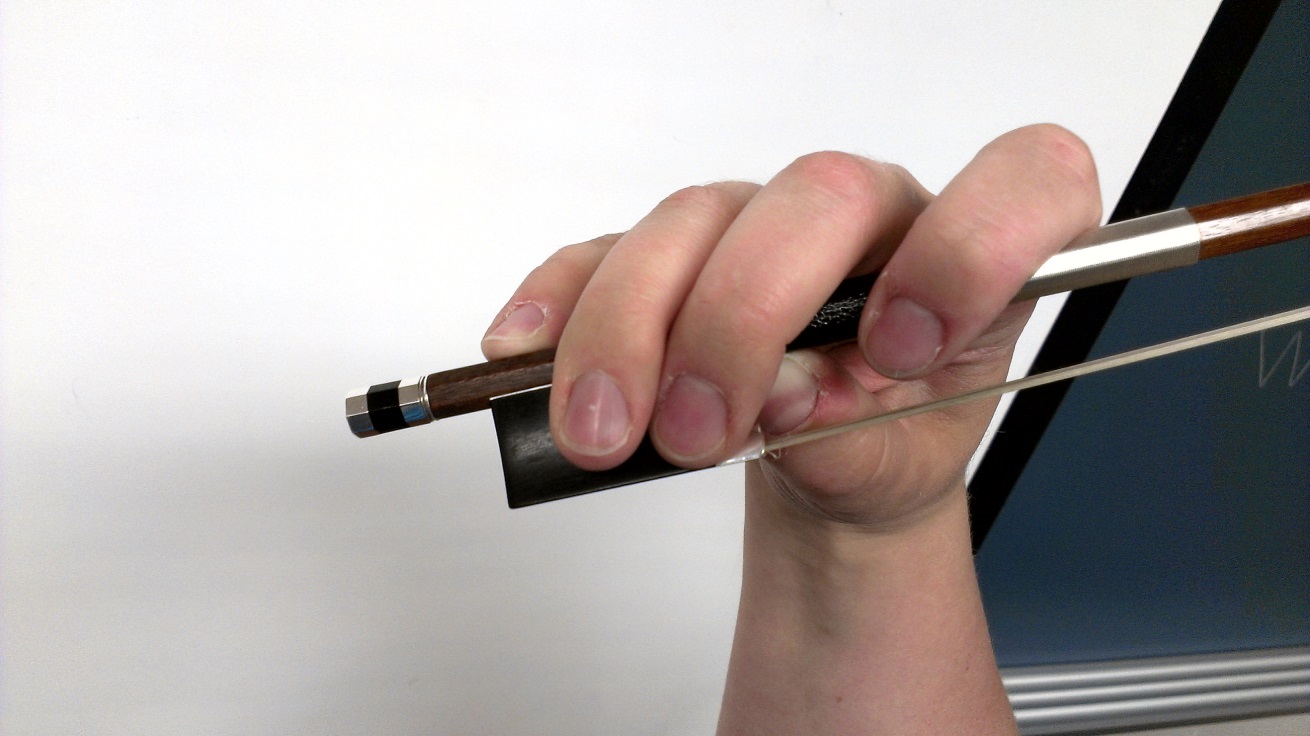 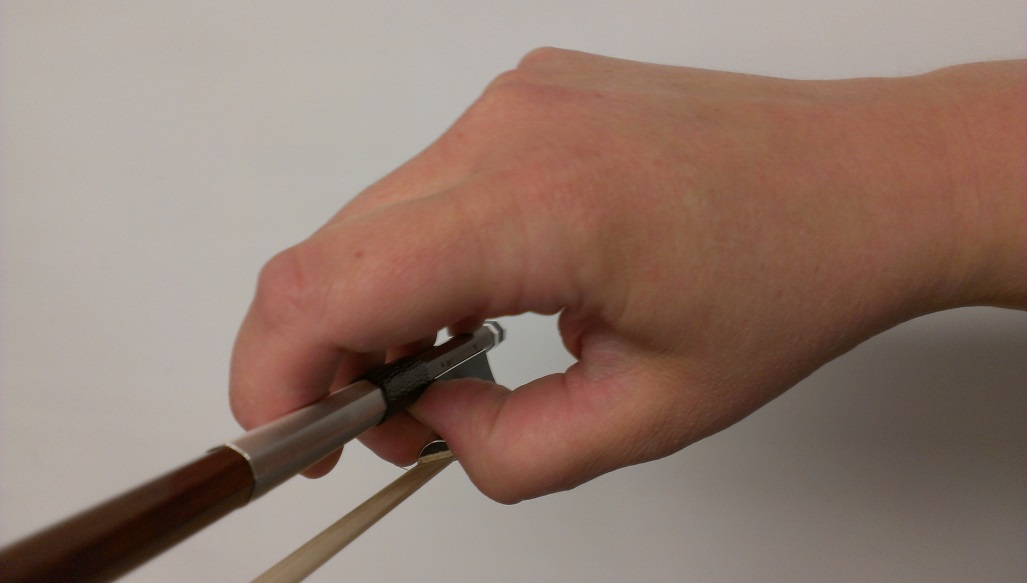 Thumb on its tip, with the knuckle bent against the hairThere is space in the palm of the hand, it should be curved and almost a circleOverall, the bow hold should be relaxed and flexible